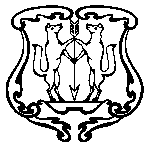 АДМИНИСТРАЦИЯ ГОРОДА ЕНИСЕЙСКАКрасноярского края                                     ПОСТАНОВЛЕНИЕ  «_26_» ___04____ 2017 г.		            г. Енисейск 				         № _90-п_		О создании Организационного комитетапо подготовке к празднованию400-летия основания города Енисейска в 2019 годуВ целях разработки и выполнения программных мероприятий подпрограммы «Подготовка к 400-летию города Енисейска в 2019 году» на 2015-2017 годы государственной программы Красноярского края «Развитие культуры и туризма», обеспечения координации деятельности органов местного самоуправления, муниципальных и государственных учреждений, организаций и предприятий, находящихся на территории города, некоммерческих и общественных организаций,  национально - культурных центров, религиозных конфессий по решению задач, связанных с подготовкой празднования юбилея города,  в соответствии с Федеральным законом от 06.10.2003 № 131-ФЗ "Об общих принципах организации местного самоуправления в Российской Федерации", руководствуясь ст.ст.8, 37, 39, 43, 46 Устава города Енисейска:1. Создать Организационный комитет по подготовке к празднованию 400-летия основания города Енисейска в 2019 году (далее – Организационный комитет).2. Утвердить Состав Организационного комитета согласно приложению  к настоящему постановлению.3.  Заместителям главы города в рамках реализации приоритетных проектов, государственных программ по подготовке к празднованию 400-летия города Енисейска, деятельности рабочих групп, краевых и подведомственных учреждений разработать и представить на согласование и утверждение планы мероприятий по подготовке и проведению празднования 400-летия основания города Енисейска (далее – план мероприятий) по следующим направлениям:- выполнение необходимого объема работ по благоустройству центрально-исторической части города, строительству, реконструкции, капитальному ремонту объектов транспортной и социальной инфраструктуры, объектов жилищно-коммунального хозяйства, культуры, образования, здравоохранения и спорта, в том числе в местах проведения культурно-массовых мероприятий;- обеспечение информационной поддержки празднования, составление и реализация медиаплана по продвижению предстоящего юбилея города на краевом, федеральном и международном уровнях;- подготовка цикла культурно-массовых мероприятий и спортивных программ, посвященных юбилею, обеспечивающих широкий охват всех категорий населения, определение хронологии и пространства празднования, перечня важнейших мероприятий, отражающих идейно-смысловые приоритеты юбилейных торжеств;- формирование групп общественной поддержки, привлечение к участию в подготовке мероприятий некоммерческих организаций, политических партий, религиозных конфессий, национально-культурных центров, подготовка волонтеров для обеспечения праздничных мероприятий и программ из числа участников молодежных организаций и объединений, учащейся молодежи;- привлечение хозяйствующих субъектов, коммерческих и некоммерческих организаций, общественных объединений, жителей города к подготовке и проведению празднования;- создание инфраструктуры досуга для различных категорий населения, рекреативных зон для проведения праздничных мероприятий, включая формирование арт-объектов и ландшафтного дизайна парковых зон и скверов;- создание целостной системы безопасности в местах проведения праздничных массовых мероприятий, разработка и реализация плана организации дорожного движения в местах проведения праздничных массовых мероприятий;- активизация и развитие предпринимательской деятельности, имеющей непосредственное отношение к организации празднования 400-летия Енисейска (в том числе ориентированной на создание и распространение издательской и сувенирной продукции).4. Опубликовать настоящее постановление в газете "Енисейск-Плюс" и разместить на официальном интернет-портале органов местного самоуправления http://eniseysk.com/.5. Постановление вступает в силу с момента его опубликования.6. Контроль за исполнением настоящего постановления оставляю за собой.Глава города							   		И.Н. АнтиповШароглазова Нелля Борисовна2-34-17                                                                                  Приложение к постановлению администрации городаот «26» _04__2017 г. № 90-пСОСТАВОРГАНИЗАЦИОННОГО КОМИТЕТА  Антипов И.Н.	                         - глава города, сопредседатель оргкомитетаАрутюнян В.А.                              -председатель Енисейского городского Совета депутатов, сопредседатель оргкомитетаНикольский В.В.                            -заместитель главы города по строительству и архитектуре, заместитель сопредседателя оргкомитетаШароглазова Н.Б.                         – ответственный секретарь оргкомитетаЧлены оргкомитета:Владыка Никанор(Анфилатов Николай Николаевич) - Епископ Енисейский и ЛесосибирскийПатюков О.А.                                 – первый заместитель главы городаЧеремных Н.В.	-заместитель главы города по социальным вопросамЛобанова Н.В.                                 – заместитель председателя  Енисейского городского Совета депутатов  Авдеев А.В.		               - руководитель МКУ «Управление                                                          муниципальным имуществом города                                                                Енисейска»Банщиков  Н. И.                             - атаман Енисейского казачьего общества (по согласованию)Быков О.В.                                     –командир в/ч 14058 (по согласованию)Грецкая А.Ю.		                 - начальник МКУ «Архитектурно-                                                         производственная группа» г. ЕнисейскаДементьев С.Н.                              - начальник  МО МВД   «Енисейский» (по согласованию)Еркалова	А.С.                             - ответственный секретарь                                                         административной комиссииЕрмаков А.В.                                 - начальник  ФГКУ «13 отряд» ФПС по Красноярскому краю (по согласованию)Ермаков М.С.                                 -начальник ОНД по г. Енисейску и Енисейскому району и МО г. Лесосибирску (по согласованию) Зверев А.В.                                        -начальник  ФКУ Тюрьма № 2 ГУФСИН России по Красноярскому краю (по согласованию)    Иванова О.И.                                  - директор     МБУК «Культурный центр» г. Енисейска                      Исмагилов Ш.Г.                              -руководитель финансового управления администрации города  Енисейска                           Казанцев В.П.                                -директор МБУК «Городской Дом культуры» имени А.О. АрутюнянаКаличкина И.В.	-директор КГБПОУ «Многопрофильный техникум» (по согласованию)Ким З.А.	- руководитель МКУ «Управление культуры и туризма г. Енисейска»Колесов П.Н.                                 -главный специалист по молодежной политике  администрации города Енисейска                                                         Кириенко М.В.                               - командир в/ч 58133-12 (по согласованию)Кравец В.И.                                   -председатель Совета ветеранов (по согласованию)Кушаков  Е. В.                               - главный специалист по вопросам ГО, ЧС и         безопасности территории администрации города ЕнисейскаПепеляев Д.Н.                                - командир в/ч 84685(по согласованию)Помалейко Н.Г.	 - начальник отдела экономического развития,   предпринимательской деятельности и торговли администрации города	 Погорельская Е.В.	-директор КГБОУ СПО «Енисейский педагогический колледж» (по согласованию)Руднев Ю.Н.	-  руководитель МКУ «Управление образования г.Енисейска»Степанова Н.В.                              - председатель комиссии по муниципальной собственности, экономической политике и земельным отношениям в Енисейском городском Совете депутатов Титенков А.А.	-начальник ОАО «Ростелеком» (по согласованию)Тихонова О.Ю.	-руководитель управления социальной защиты населения администрации города ЕнисейскаХасанова И.Х.	-начальник отдела строительства и архитектуры администрации города ЕнисейскаХабаров С.П.	- руководитель ООО «Фотон»	(по согласованию)	Чудайкин С.И.	-главный специалист по спорту администрации города ЕнисейскаПочекутова Н.П.                           - директор МБУ «Енисейский городской              информационный       центр»                  Шакиров   М.Г.                              - представитель уполномоченного  по правам человека в Красноярском крае в г. Енисейске (по согласованию)Шилов В.П.                                  - начальник отдела военного комиссариата Красноярского края  по городу  Енисейск и Енисейскому району  (по согласованию)Шмик  Д.А.	-начальник МКУ «Служба муниципального заказа»Штерн С.В.	-директор МП «Енисейское АТП»